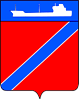 ПРОЕКТСовет Туапсинского городского поселенияТуапсинского районаРЕШЕНИЕот ___________                                                       № ____________г. ТуапсеО внесении изменений в решение Совета Туапсинского городского поселения Туапсинского района от 24 сентября 2015 года №43.7 «Об  утверждении Перечня земельных участков, предназначенных для предоставления в аренду в целях индивидуального жилищного строительства или ведения личного подсобного хозяйства в границах Туапсинского городского поселения Туапсинского района, гражданам, имеющим трех и более детей В соответствии с законом Краснодарского края от 26 декабря 2014 года № 3085-КЗ «О предоставлении гражданам, имеющим трех и более детей, в собственность бесплатно земельных участков, находящихся в государственной или муниципальной собственности», Уставом Туапсинского городского поселения Туапсинского района, Совет Туапсинского городского поселения Туапсинского района Р Е Ш И Л:Внести в решение Совета Туапсинского городского поселения Туапсинского района от 24 сентября 2015 года № 43.7 «Об утверждении Перечня земельных участков, предназначенных для предоставления в аренду в целях индивидуального жилищного строительства или ведения личного подсобного хозяйства в границах Туапсинского городского поселения Туапсинского района, гражданам, имеющим трех и более детей» (далее- Перечень) следующие изменения:в связи с заключением договоров аренды исключить из Перечня следующие земельные участки:включить в Перечень следующие земельные участки:Настоящее решение вступает в силу со дня его официального опубликования. Председатель СоветаТуапсинского городского поселения				    В.В. СтародубцевГлава Туапсинскогогородского поселения				                                А.В. ЧеховЛИСТ СОГЛАСОВАНИЯпроекта решения Совета Туапсинского городского поселенияТуапсинского района от __________ № _____«О внесении изменений в решение Совета Туапсинского городского поселения Туапсинского района от 24 сентября 2015 года №43,7 «Об  утверждении Перечня земельных участков, предназначенных для предоставления в аренду в целях индивидуального жилищного строительства или ведения личного подсобного хозяйства в границах Туапсинского городского поселения Туапсинского района, гражданам, имеющим трех и более детей» Проект внесен главой администрации Туапсинского городского поселенияСоставитель проекта: Ведущий специалист МБУ ТГП«Управление земельных ресурсов»                                                       И.Н. Власова                                                                      «___»_________2017г.Проект согласован:Начальник отдела имущественных и земельных отношений администрацииТуапсинского городского поселения Туапсинского района                                                                            М.А.Винтер                                                                       «___»___________2017г.Начальник отдела юридического обеспечения администрации Туапсинского городского поселенияТуапсинского района                         			                  Т.Ф. Дроботова                                                                       «___»___________2017г.Заведующий сектором юридическогообеспечения администрации Туапсинского городского поселения Туапсинского района                                                                                Д.В. Ходев                                                                       «___»___________2017г.№ п/пМестоположение земельного участкаРазмер земельного участка (кв.м.)Вид разрешенного использованияКадастровый номер земельного участка12г. Туапсе, ул. Дачная, участок 58600,0для индивидуальной жилой застройки23:51:0302010:135513г.Туапсе, ул.Лермонтова, 16620,0для индивидуальной жилой застройки23:51:0301003:119№ п/пМестоположение земельного участкаРазмер земельного участка (кв.м.)Вид разрешенного использованияКадастровый номер земельного участка14г. Туапсе,ул. Юбилейная600для размещения индивидуального (одноквартирного) жилого дома23:51:0202005:42915г. Туапсе,ул. Юбилейная600для размещения индивидуального (одноквартирного) жилого дома23:51:0202005:428